The Vocal Tract        The vocal tract contains the parts of the body that are involved in making sounds needed for language.       Fill in the missing parts (3,4,8) and then match the numbers to the explanations below.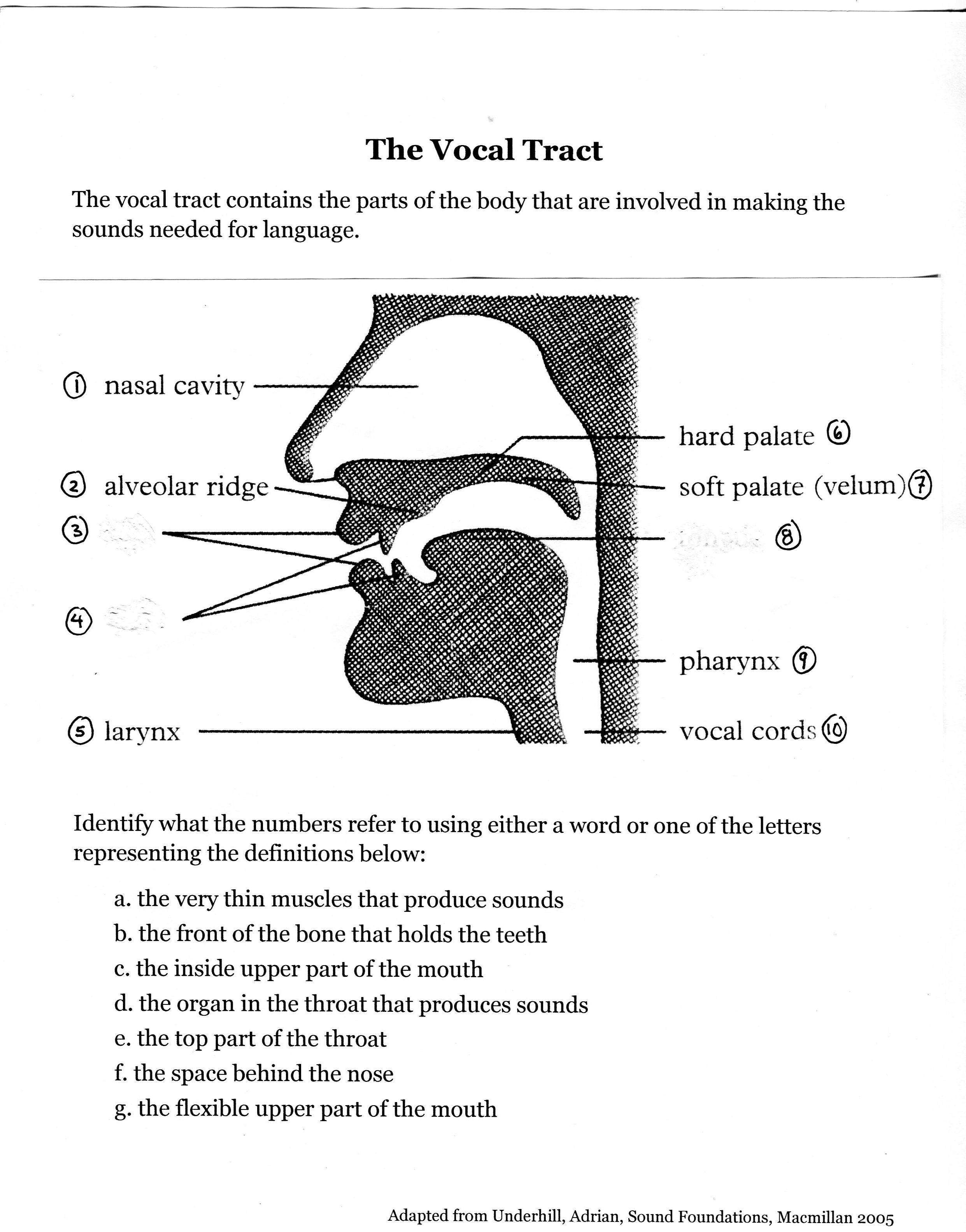 